PREFEITURA DO MUNICÍPIO DE SÃO PAULOSECRETARIA MUNICIPAL DE CULTURA CONPRESP - Conselho Municipal de Preservação doPatrimônio Histórico, Cultural e Ambiental da Cidade de São Paulo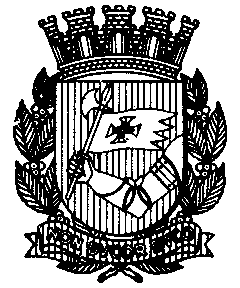 RESOLUÇÃO Nº 16 / CONPRESP / 2013O Conselho Municipal de Preservação do Patrimônio Histórico, Cultural e Ambiental daCidade de São Paulo – CONPRESP, no uso de suas atribuições legais e nos termos da Lei n°10.032/85, e alterações posteriores, e de acordo com a decisão dos Conselheiros presentes à567ª Reunião Extraordinária, realizada em 18 de junho de 2013;CONSIDERANDO o  contido  nos  Processos  Administrativos nºs  1992‐0.009.300‐0 e1994‐0.011.912‐7 e o disposto nas Resoluções 43/CONPRESP/1992 e 01/CONPRESP/1994;CONSIDERANDO o valor histórico, arquitetônico e paisagístico da antiga residência à Rua Marquês de Itu, integrante do conjunto de edificações preservadas do bairro de HigienópolisRESOLVE:Artigo 1º ‐ Tombar o imóvel à Rua Marquês de Itu, no  968, bairro de Higienópolis, Subprefeitura da Sé (Setor 007, Quadra 044, Lote 0003‐0 do Cadastro de Contribuintes da Secretaria de Finanças) correspondendo à Matrícula nº 91.257 do 2º Oficial de Registro de Imóveis da Capital.Artigo  2º  ‐  Qualquer  projeto  ou  intervenção  ‐  inclusive  pequenos  reparos  e/ou pinturas – no bem tombado deverá ser previamente analisado pelo DPH – Departamento do Patrimônio Histórico e aprovado pelo CONPRESP.Artigo 3º ‐ Fica dispensado de área envoltória de proteção o bem tombado citado noArtigo 1º.Artigo 4º ‐ Esta Resolução entrará em vigor na data de sua publicação no Diário Oficial da Cidade, revogadas as disposições em contrário.DOC 04/10/2013 – PÁG. 54